Α Ν Α Κ Ο Ι Ν Ω Σ ΗΑθήνα, 4/5/2020Το ΙΝΕΔΙΒΙΜ, στο πλαίσιο εφαρμογής των πρόσθετων μέτρων και ρυθμίσεων για την αντιμετώπιση της ανάγκης περιορισμού της διασποράς του κορωνοϊού COVID-19 ανακοινώνει ότι:Το εξυπηρετούμενο κοινό θα προσέρχεται στο ΙΝΕΔΙΒΙΜ μόνο κατόπιν προηγούμενης συνεννόησης (ραντεβού) και εφόσον το αίτημά τους δεν δύναται να ικανοποιηθεί με άλλο τρόπο, ιδίως τηλεπικοινωνιακά, διατηρουμένων σε ισχύ των όσων μέχρι στιγμής ισχύουν σχετικά με την εξυπηρέτηση των πολιτών.Για το κοινό το οποίο εισέρχεται στο ΙΝΕΔΙΒΙΜ η χρήση μάσκας είναι υποχρεωτική.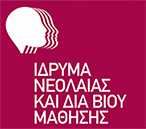 Ίδρυμα Νεολαίας και Διά Βίου ΜάθησηςΑχαρνών 417 & Κοκκινάκη, 11143 Αθήναwww.inedivim.gr